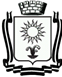 ПОСТАНОВЛЕНИЕАДМИНИСТРАЦИИ ГОРОДА-КУРОРТА КИСЛОВОДСКАСТАВРОПОЛЬСКОГО КРАЯ     09.12.2022                       город-курорт Кисловодск                         №   1591    .О назначении общественных обсуждений В соответствии с Федеральным законом от 06 октября 2003 года № 131-ФЗ «Об общих принципах организации местного самоуправления в Российской Федерации», Градостроительным кодексом Российской Федерации, Законом Ставропольского края от 02 марта 2005 года № 12-кз «О местном самоуправлении в Ставропольском крае», Уставом городского округа города-курорта Кисловодска, администрация города-курорта КисловодскаПОСТАНОВЛЯЕТ:1. Назначить проведение общественных обсуждений по предоставлению разрешения на условно разрешенный вид использования земельного участка, по предоставлению разрешения на отклонение от предельных параметров разрешенного строительства с 15 декабря 2022 года по 22 декабря 2022 года.2. Вынести на общественные обсуждения, указанные в п.1 настоящего постановления, проекты решений:2.1. О предоставлении разрешения на условно разрешенный вид использования земельного участка с кадастровым номером: 26:34:050212:11, площадью 967 м2, расположенного по адресу: г. Кисловодск, п. Луначарский, ул. Трудовая, 36, под «малоэтажная многоквартирная жилая застройка», в территориальной зоне Ж-1 (зона индивидуальной жилой застройки);2.2. О предоставлении разрешения на отклонение от предельных параметров разрешенного строительства, в части изменения минимального размера земельного участка с кадастровым номером: 26:34:030301:32, площадью 280 м2, расположенного по адресу: г. Кисловодск, ул. Прудная, 8, с 400 м2 до 280 м2, в целях установления вида разрешенного использования земельного участка под «для индивидуального жилищного строительства», в территориальной зоне Ж-1 (зона индивидуальной жилой застройки);2.3. О предоставлении разрешения на отклонение от предельных параметров разрешенного строительства, в части изменения минимального размера земельного участка с кадастровым номером: 26:34:050207:30, площадью 1437 м2, расположенного по адресу: г. Кисловодск, ул. Гастелло, 16, с 2500 м2 до 1437 м2, в целях установления вида разрешенного использования земельного участка под «среднеэтажная жилая застройка», в территориальной зоне Ж-3 (зона застройки среднеэтажными жилыми домами);2.4. О предоставлении разрешения на отклонение от предельных параметров разрешенного строительства, в части изменения минимального размера образуемого земельного участка с кадастровым номером: 26:34:050122:ЗУ1, площадью 90 м2, расположенного по адресу: г. Кисловодск, ул. Березовская, 58, с 400 м2 до 90 м2, в целях установления вида разрешенного использования земельного участка под «для индивидуального жилищного строительства», в территориальной зоне Ж-1 (зона индивидуальной жилой застройки);2.5. О предоставлении разрешения на условно разрешенный вид использования земельного участка с кадастровым номером: 26:34:020109:68, площадью 42 м2, расположенного по адресу: г. Кисловодск, ул. Вокзальная, 1, под «гостиничное обслуживание», в территориальной зоне ОД-2 (зона смешанной исторической застройки);2.6.   О    предоставлении разрешения на отклонение от предельных параметров разрешенного строительства, в части изменения максимального размера образуемого земельного участка с кадастровым номером: 26:34:150116:ЗУ1, площадью 862 м2, расположенного по адресу: г. Кисловодск, ул. Орджоникидзе, 2, с 800 м2 до 862 м2, в целях установления вида разрешенного использования земельного участка под «для индивидуального жилищного строительства», в территориальной зоне Ж-1 (зона индивидуальной жилой застройки);2.7.   О    предоставлении разрешения на условно разрешенный вид использования земельного участка с кадастровым номером: 26:34:050127:29, площадью 1501 м2, расположенного по адресу: г. Кисловодск, ул. Ломоносова, 44, под «малоэтажная многоквартирная жилая застройка», в территориальной зоне Ж-1 (зона индивидуальной жилой застройки);2.8.   О    предоставлении разрешения на условно разрешенный вид использования земельного участка с кадастровым номером: 26:34:100101:8, площадью 1536 м2, расположенного по адресу: г. Кисловодск, пер. Зеркальный/Набережная, 11/11-а, под «для индивидуального жилищного строительства», в территориальной зоне ОД-1 (зона общественно-деловой застройки);2.9.   О    предоставлении разрешения на отклонение от предельных параметров разрешенного строительства, в части сокращения расстояния от границ земельного участка с кадастровым номером: 26:34:020202:12, площадью 2695 м2, с видом разрешенного использования «гостиничное обслуживание»,   расположенного по адресу: г. Кисловодск, ул. Кирова, 2-а, в целях определения места допустимого размещения зданий, строений, сооружений, за пределами которых запрещено строительство зданий, строений, сооружений, с северной стороны до 2 м, с северо-западной стороны до 2.8 м, юго-западной стороны до 2.3 м, с юго-восточной стороны до 2.6 м и предоставление    разрешения    на    отклонение    от    предельных    параметров разрешенного строительства, в части предельного количества этажей зданий, строений, сооружений с 6 до 7 этажей, в территориальной зоне ОД-2 (зона смешанной исторической застройки);2.10.   О    предоставлении   разрешения на отклонение от предельных параметров разрешенного строительства, в части сокращения расстояния от границ земельного участка с кадастровым номером: 26:34:100138:40, площадью 927 м2, с видом разрешенного использования «магазины», расположенного по адресу: г. Кисловодск, ул. Стародубовская, 27, в целях определения места допустимого размещения зданий, строений, сооружений, за пределами которых запрещено строительство зданий, строений, сооружений, до объекта капитального строительства с северной стороны до 0.5 м, с восточной стороны до 0.5 м, с юго-восточной стороны до 0.5 м, с западной стороны до 3.5 м, в территориальной зоне Ж-3 (зона застройки среднеэтажными жилыми домами);2.11.   О    предоставлении   разрешения на отклонение от предельных параметров разрешенного строительства, в части изменения максимального размера земельного участка с кадастровым номером: 26:34:080132:ЗУ1, площадью 45 м2, расположенного по адресу: г. Кисловодск, ул. Челюскинцев, с 36 м2 до 45 м2, в целях установления вида разрешенного использования земельного участка под «размещение гаражей для собственных нужд», в территориальной зоне Ж-3 (зона застройки среднеэтажными жилыми домами);2.12.   О    предоставлении   разрешения на отклонение от предельных параметров разрешенного строительства, в части изменения минимального размера земельного участка с кадастровым номером: 26:34:080101:825, площадью 20 м2, расположенного по адресу: г. Кисловодск, ул. Одесская, 15, со 100 м2 до 20 м2, в целях установления вида разрешенного использования земельного участка под «магазины», в территориальной зоне Ж-1 (зона индивидуальной жилой застройки).3. Установить, что предложения и замечания по рассматриваемым вопросам принимаются в письменном виде в адрес комиссии по землепользованию   и     застройке     города-курорта     Кисловодска, а     также посредством записи в книге (журнале) учета посетителей экспозиции проекта, подлежащего рассмотрению на общественных обсуждениях в период с 15 декабря 2022 года по 21 декабря 2022 года включительно.4. Поручить комиссии по землепользованию и застройке городского округа города-курорта Кисловодска:4.1. Организацию и проведение общественных обсуждений, указанных в пункте 1 настоящего постановления;4.2. Организовать проведение экспозиции по адресу г. Кисловодск, ул. А. Губина, 9, помещение управления архитектуры и градостроительства администрации города-курорта Кисловодска, вторник и четверг с 15-00 до 17-00.5. Установить,  что  расходы,  связанные  с  организацией  и  проведением общественных обсуждений по предоставлению разрешения на условно-разрешенный вид использования земельного участка, по предоставлению разрешения на отклонение от предельных параметров разрешенного строительства, несет физическое лицо, заинтересованное в предоставлении такого разрешения.6. Информационно-техническому отделу администрации города-курорта Кисловодска опубликовать настоящее постановление в городском общественно-политическом   еженедельнике «Кисловодская   газета» и    на официальном сайте администрации города-курорта Кисловодска в сети Интернет с целью информирования населения.7. Настоящее постановление вступает в силу со дня подписания.Глава города-курортаКисловодска								         Е.И. Моисеев